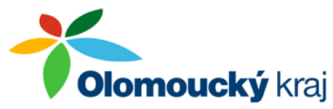 Program finanční podpory poskytování sociálních služeb v Olomouckém krajiZVLÁŠTNÍ ČÁSTPodprogram č. 2Dotace z rozpočtu Olomouckého kraje určená na poskytování sociálních služeb nestátními neziskovými organizacemi
Věcně příslušný odbor: Odbor sociálních věcí Krajského úřadu Olomouckého krajeKontakt:	Jeremenkova 40 b, 779 11  OLOMOUC	sekretariát odboru	tel.: 585 508 219Zpracoval: 	Odbor sociálních věcí Krajského úřadu Olomouckého krajeSchváleno:	Usnesením Zastupitelstva Olomouckého kraje 
č. UZ/xx/xx/2014 ze dne xxxxxxxÚčinnost od:	XX. XX. 2014Obsah:Všeobecná ustanoveníÚčel podprogramuÚčelem podprogramu je částečné finanční zajištění poskytování sociálních služeb zařazených do sítě sociálních služeb Olomouckého kraje, poskytovaných nestátními neziskovými organizacemi z finančních prostředků rozpočtu Olomouckého kraje.Oprávnění žadateléOprávněnými žadateli jsou nestátní neziskové organizace (spolky, pobočné spolky oprávněné dle stanov samostatně právně jednat, obecně prospěšné společnosti, církevní organizace, sociální družstva a ústavy).Příjemce může obdržet jednu dotaci v rámci tohoto podprogramu na jednu registrovanou sociální službu. (tzn. jeden identifikátor = jedna dotace).  V rámci tohoto podprogramu nebudou podporovány:Sociální služby, které nejsou zařazeny do sítě sociálních služeb vymezené v akčním plánu pro daný rok.Jiné činnosti než základní činnosti uvedené v zákoně č. 108/2006 Sb., o sociálních službách, ve znění pozdějších předpisů. Tyto druhy sociálních služeb:Sociální služby poskytované ve zdravotnických zařízeních lůžkové péče (§ 52 zákona č. 108/2006 Sb., o sociálních službách)Evidence v databázi žadatelůPři prvním podání žádosti žadatel předloží (mimo další povinné přílohy žádosti) tyto dokumenty:fotokopie zakladatelských dokumentů a dokladů o zápisu do příslušného veřejného rejstříku, doklad o volbě či jmenování statutárního orgánu žadatele (např. jmenovací dekret, usnesení z ustavující schůze apod.),fotokopie dokladu o přidělení identifikačního čísla a daňového identifikačního čísla žadateli,fotokopie smlouvy s peněžním ústavem s číslem účtu u peněžního ústavu, kam má být poskytnutá dotace poukázána.Postup pro předkládání žádostíŽádost do oblasti podpory musí být podána Formuláři č. 7 – Žádost o poskytnutí dotace (Form. 7), vyplněném prostřednictvím PC. Nedílnou součástí žádosti jsou přílohy:Formulář č. 8 – Rozpočet (Form. 8)Formulář č. 10 – Čestné prohlášení o nezměněné identifikaci žadatele (Form. 10), pokud se nejedná o první podání žádosti, jak je uvedeno v čl. 1.3 V případě, že se některý z identifikačních údajů žadatele oproti žádosti podané v předešlém roce změnil, doloží žadatel pouze podklad dokládající změnu identifikačního údaje, u kterého došlo ke změnám a v čestném prohlášení o nezměněné identifikaci žadatele vyznačí změnu: v příslušném řádku údaje, který dostál změn, použije slovo „změna“. Žadatel formuláře uvedené v odst. (1) a (2) vytiskne a po podpisu statutárním orgánem je doručí na podatelnu KÚOK způsobem uvedeným v čl. 1.4 odst. (4).Možnosti doručení na podatelnu KÚOK:Fyzicky (prostřednictvím držitele poštovní licence, osobně) – písemná žádost bude vložena do uzavřené obálky, která bude označena „OSV – dotační program“; každá jednotlivá žádost (u subjektů, které budou předkládat více žádostí) bude vložena v samostatné obálce. Adresa: Olomoucký kraj, Jeremenkova 40 a, 779 11 OlomoucDatovou schránkou – každá jednotlivá žádost bude přiložena k samostatné datové zprávě a bude obsahovat všechny povinné přílohy.ID datové schránky: qiabfmfElektronickou cestou se zaručeným elektronickým podpisem – každá jednotlivá žádost bude přiložena k samostatné zprávě a bude obsahovat všechny povinné přílohy.Adresa e-podatelny: posta@kr-olomoucky.czJiné možnosti doručení než možnosti uvedené v odst. (4) nejsou přípustné.Žádost doručená po uvedeném termínu bude z dalšího projednávání vyloučena; rozhodující je záznam o doručení na podatelnu KÚOK. Žadatelům se předložené žádosti o poskytnutí dotace ani jejich povinné přílohy nevracejí.Posuzování žádosti a stanovení návrhu výše dotacePosuzování žádosti realizují:Věcně příslušný odbor, věcně příslušné oddělení – OSV, oddělení sociálních služeb.Věcně příslušná komise – Komise pro rodinu a sociální záležitosti Rady Olomouckého kraje.Formální posouzení žádosti o dotaciFormální posouzení žádosti o dotaci zahrnuje posouzení, zda žadatel splnil všechny formální požadavky žádosti, přičemž předložení neúplné žádosti, případně žádosti s chybnými údaji je důvodem pro její vyřazení. Věcné posouzení žádosti o dotaciVěcné posouzení žádosti o dotaci zahrnuje posouzení:Zařazení sociální služby do sítěžádosti o dotaci na služby, které nejsou zařazeny do sítě sociálních služeb OK, budou vyřazeny.Kontrola zdrojů financování žádosti o dotaci na služby, jejichž kapacita je ze 100 % financována prostřednictvím IP, budou vyřazeny.Zda žadatel podal na službu nabídku do veřejné zakázky na zajištění sociálních služeb v rámci IPžádosti o dotaci na služby, u kterých žadatel nepodal nabídku do veřejné zakázky, budou vyřazeny.Úspěšnost ve veřejné zakázcežádosti o dotaci na služby, které neuspěly ve veřejné zakázce, budou vyřazeny.Zda v lokalitě působí shodný (obdobný) druh sociální služby financovaný prostřednictvím IPžádosti o dotaci na služby, jejichž základní činnosti jsou v lokalitě zajištěny shodným (obdobným) druhem sociální služby financované prostřednictvím IP, budou vyřazeny. V případě, že v lokalitě zajišťuje žadatel shodnou (obdobnou) sociální službu, která je financována prostřednictvím IP, může být tato služba podpořena 
50 % výpočtu uvedeného v čl. 1.5.3 za předpokladu, že činnosti financované prostřednictvím IP nejsou zajištěny v dostatečné kapacitě či v dostatečném rozsahu cílové skupiny (tzn. potřebnost služeb je vyšší, než zajištěná prostřednictvím IP);  potřebnost služby žadatele musí být v souladu s plánem rozvoje sociálních služeb obce či doporučením příslušného obecního úřadu obce s rozšířenou působností.Žádosti způsobilé k podpoře postupují do fáze stanovení výše dotace.Stanovení návrhu výše dotaceŽádostem je stanovena výše dotace výpočtem dle vzorce.Vzorec pro výpočet dotace:DP2 = (NP1 – P1) * KP2Vysvětlivky:DP2 – dotace v podprogramu č. 2NP1 – Návrh podpory na základě výpočtu v Podprogramu č. 1P1 – Skutečná výše podpory v Podprogramu č. 1KP2 – koeficient, kterým je vypočtená výše dotace upravena tak, aby bylo dosaženo hodnoty disponibilních zdrojů. Koeficient se stanoví jako podíl, v jehož čitateli je výše disponibilních zdrojů a v jeho jmenovateli součet všech stanovených návrhů dotace.Výsledné hodnoty (vypočtené na základě vzorce) jsou dále upraveny:V případě, že je vypočtená hodnota podpory projektu vyšší než stanovená maximální hranice dotace, je tato hodnota snížena na maximální hranici podpory; součet rozdílů hodnot je použit k poměrnému navýšení vypočtených hodnot ostatních projektů.Hodnotám, upraveným dle odst. a), nedosahujícím minimální hranice podpory, je přiřazena hodnota 0; součet rozdílů hodnot je použit k poměrnému navýšení vypočtených hodnot ostatních projektů.Výsledky jsou zaokrouhleny na stovky.Schvalování dotaceŽádosti s navrženou výší dotace jsou předloženy k projednání pracovní skupině anebo věcně příslušné komisi. Ta doporučuje příslušnému orgánu OK seznam projektů s doporučenou výší dotace. O poskytnutí dotace rozhoduje příslušný orgán OK dle zákona č. 129/2000 Sb., o krajích (krajské zřízení), ve znění pozdějších předpisů. Rozhodnutí o dotaci bude zveřejněno do 1 týdne od vyhotovení autorizovaného usnesení Orgánu OK příslušného ke schválení dotace na webových stránkách OK.Podmínky použití dotace, vyúčtování dotacePříjemce nemůže z dotace hradit neuznatelné náklady, které jsou uvedeny v METODICE.Příjemce je povinen vyúčtovat poskytnutou dotaci v souladu s uzavřenou smlouvou. Termín vyúčtování dotace se řídí podmínkami smlouvy mezi příjemcem a poskytovatelem. Žadatel je povinen předložit OK vyúčtování dotace společně se závěrečnou hodnotící zprávou; vyúčtování musí obsahovat všechny náležitosti uvedené ve smlouvě. Vyúčtování musí být předloženo na stanoveném formuláři, který je nedílnou součástí smlouvy. Formulář pro vyúčtování je pro příjemce k dispozici v elektronické formě na webu poskytovatele – www.kr-olomoucky.cz.Závěrečná hodnotící zpráva musí být předložena na předepsaném formuláři – Formulář č. 9 – Závěrečná hodnotící zpráva o realizaci projektu (Form. 9) a musí obsahovat všechny náležitosti dle smlouvy. Příjemce je povinen vrátit nepoužité prostředky spolu s vyúčtováním nejpozději do 30 dnů od předčasného ukončení nebo zastavení projektu, na který byla poskytnuta dotace dle těchto Pravidel. Nevrátí-li příjemce nevyčerpanou část dotace v této lhůtě, dopustí se porušení rozpočtové kázně ve smyslu ust. § 22 zákona č. 250/2000 Sb., o rozpočtových pravidlech územních rozpočtů, ve znění pozdějších předpisů. Nepoužité prostředky je příjemce povinen vrátit na účet poskytovatele v termínu sjednaném ve smlouvě a oznámit tuto skutečnost OSV.V případě porušení rozpočtové kázně je poskytovatel povinen postupovat v souladu s platnými právními předpisy, zákonem č. 250/2000 Sb., o rozpočtových pravidlech územních rozpočtů, ve znění pozdějších předpisů a zákonem č. 280/2009 Sb., daňový řád, ve znění pozdějších předpisů. Specifikace podprogramuFinanční prostředky Alokovaná výše finančních prostředků do podprogramu bude uvedena při vyhlášení výzvy pro podávání žádostí v dokumentu „Vyhlášení výzvy“.Dokument „Vyhlášení výzvy“ bude zveřejněn na webu Olomouckého kraje.Limity výše dotace pro projekt:Maximální výše dotace projektu:	500 000 KčMinimální výše dotace projektu:		25 000 KčČasový harmonogramČasový harmonogram podprogramu bude uveden při vyhlášení výzvy pro podávání žádostí v dokumentu „Vyhlášení výzvy“.Lhůty pro vyhlášení výsledků, uzavření smluv a převod dotace příjemci jsou obecně stanoveny takto:Garant oblastiIng. Kateřina Spáčilová, tel. 585 508 482, e-mail: k.spacilova@kr-olomoucky.czČinnostiLhůtyVyhlášení výzvyBezodkladně po schválení rozpočtu Olomouckého kraje a vyhotovení autorizovaného usnesení ZOK (cca do týdne po schválení na zasedání ZOK)Vyhlášení výsledkůBezodkladně po vyhotovení autorizovaného usnesení ZOK (cca do týdne po schválení na zasedání ZOK) Uzavření smluvDo 1 měsíce po schválení výsledků ZOKPřevod financí příjemci dotace Do 21 dní po uzavření smlouvy